History of RevisionsTable of Contents1.	Introduction	51.1	System Design Document Objectives	51.2	System Description and Objectives	51.3	Definitions and Acronyms	71.4	References	72	System Design	72.1	System Architecture	72.2	Hardware	72.3	Data Communications	72.4	Software	82.5	Architecture Diagram	82.6	Data Design	92.7	Data Objects and Resultant Data Structures	92.8	File and Database Structures	103	Modular Design	103.1	.NET Assemblies/Classes	103.2	Processing Narrative	133.3	Data Structures	134	Detailed Design	134.1	SR 1 – Verify MAR, Physical Security, Fuel Rod and Criticality Limits	144.2	SR 2 – Transferring Accountable MASS or RSSDMS Sources	154.3	SR 3 – Remove Source From Home Repository	164.4	SR 4 – Return Source to Home Repository	174.5	SR 5 – Re-Assign Source’s Current Location and/or Owner	184.6	SR 6 – Transaction Log	194.7	SR 7 – Browse Sources	204.8	SR 8 – Display Category 3 MAR Status For Each of the Radiation Facilities	214.9	SR 9 – Display Category IV Physical Security Status for Each of the MBAs	224.10	SR 10 – Display Criticality and Fuel Rod Status for each of the Radiation Facilities	234.11	SR 11 -- Sample Source Transaction	244.12	SR 12 -- Confirm Inventory	254.13	SR 13 – Transfer a Source Permanently From One Location to Another	264.14	SR 14 – Create a Summary csv File of Sources	274.15	SR 15 – Edit Program Parameters	284.16	SR 16 -- Record Leak Testing	294.17	SR 17 – Verify Leak Testing	304.18	SR 18 – Automatic Database Backups	314.19	SR 19 -- Manually Input MAR (CAT 3) Contribution Value For a Source	324.20	SR 20 – Time-out Timers	334.21	SR 21 – Add/Delete/Modify Source Information	344.22	SR 24 – Email Notification Requirements	374.23	SR 25 – System Security Requirements	395	Implementation Language	406	Traceability	407	Appendix A: Database Table Description	41List of FiguresFigure 1  System Hardware Architecture	5Figure 2 System Software Architecture	6Figure 3  Deployed Component Architecture	7Figure 4  Top Level Architecture	8Figure 5  Database Tables, Relationships and Fields	9Figure 6 Source Tracker Class Diagram	11IntroductionSystem Design Document ObjectivesThe main objective of this design document is to provide detailed specifications on how each item under § 3.2 Functional Requirements, § 3.3 Performance Requirements, § 3.4 System and Communication Requirements and § 3.5 System Security Requirements § 3.5 Back-up and Recovery Requirements of the Source Tracker Software Requirements Specification (NEN1-ST-SRS) are programmatically accomplished.In addition to this objective, the new version of Source Tracker should, as much as possible, mimic the user display and overall look and feel of the previous software. Doing so will ease training requirements and make for an easier transition to the new product.System Description and ObjectivesThis Source Tracker software is designed for tracking of certain classes of radioactive source items by authorized users in the NEN Groups.  Users include authorized custodians and NEN division researchers.A typical installation has multiple remote stations or clients, all connected to a master database server. The basic hardware architecture for a remote station, or client, is shown in Figure 1.  A computer with a bar code reader, a touch screen, a CPU and a hard drive receives input from users, executes the Source Tracker software in response to user operation.  The computer is also connected via the LANS yellow network to a central Server machine. See §§ 2.1.1 and 3.8 of the Source Tracker Software Requirements Specification (NEN1-ST-SRS).Figure 1  System Hardware ArchitectureThe basic system software architecture is shown in Figure 2.  The Source Tracker software is a Windows application that interacts with the user through the touch screen display, reads input from the bar code reader and touch screen, and writes results to a central database.  There are currently multiple Source Tracker workstations deployed.  More Source Tracker application details appear later in this document.The organizing foundation of Source Tracker client software is the database design.  All data representation for source items, users, and source events is defined in the database, using tables, fields and relationships.  The database is a SQL Server 2014 compatible database system implemented in a single database file.  The database structure supports source description and characterization, as well as tracking the source location and the controlling user for each source.  All events involving sources are recorded as database transactions.Figure 2 System Software ArchitectureDefinitions and Acronyms Definitions and acronyms are found in the Source Tracker Definitions, Acronyms, and References document (NEN1-ST-DAR).ReferencesReferences are found in the Source Tracker Definitions, Acronyms, and References document (NEN1-ST-DAR).System DesignSystem ArchitectureThe overall architecture is already described by Figure 2, above.  A more detailed description of the architecture of the program is provided in Figure 3.  Figure 3  Deployed Component ArchitectureHardwareThe software runs on a server PC with an installed Ethernet port, USB port, and touch screen. Users do not have access to a keyboard/mouse under normal operating conditions.Data CommunicationsA user inputs data to Source Tracker, and generally controls Source Tracker, using the bar code reader and touch screen.  Additional data communication occurs across the network when a user logs into a client, causing authorization requests to occur over the network with the Windows network domain controller, and the SQL Database generates reports and notifications using stored procedures that are routed via email from the database.SoftwareThe Source Tracker software consists of a single Windows executable. During execution, Source Tracker reads and writes to the central SQL server that responds to user commands through forms and displayed to the user on the touch screen, and receives input from the bar code reader when identifying users and sources.Architecture DiagramFigure 4  Top Level Architecture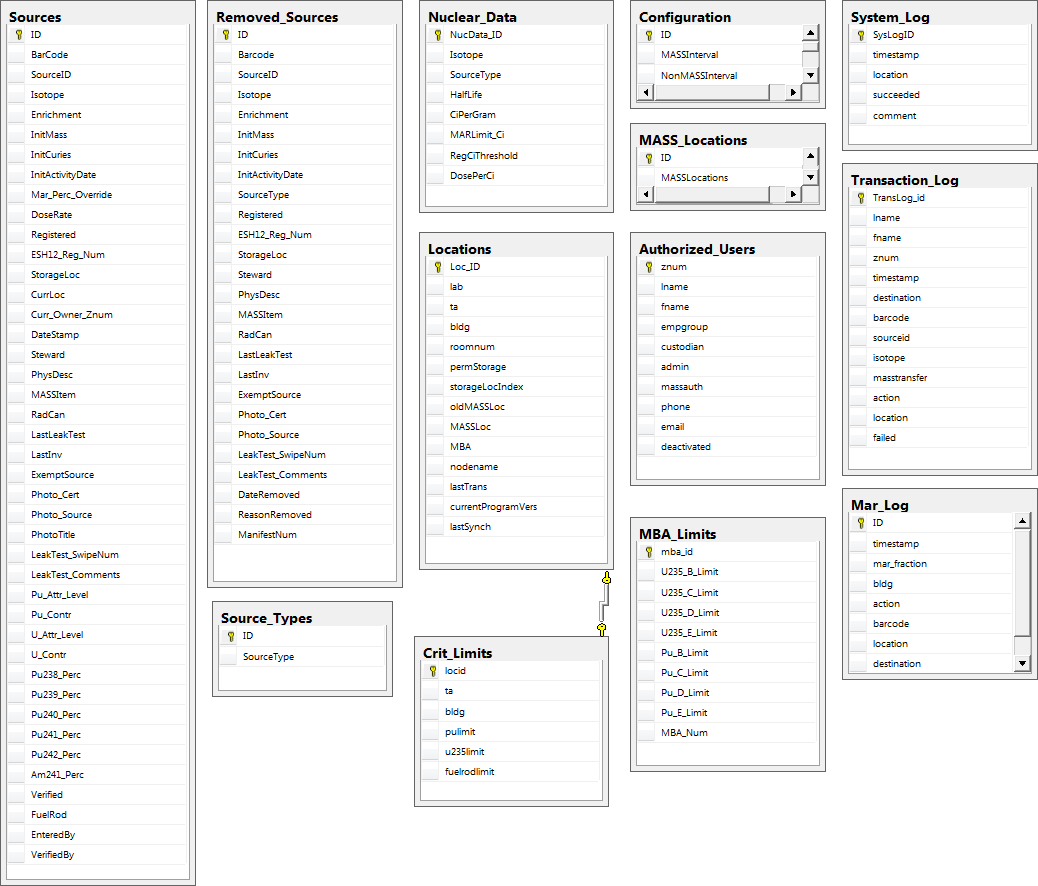 Figure 5  Database Tables, Relationships and FieldsData DesignThe data design is the database itself.  See Figure 5 (above) and the detailed description of each database table in appendix A (below).  Sources are described by several attributes.  All data necessary for Source Tracker operations are contained in the database with the exception of the database connection string and the workstation location (stored locally on workstations).  Data Objects and Resultant Data StructuresAt run time, Source Tracker builds internal C # class representations of the database tables into the immediate memory space of the application, using database support API components from Microsoft, and specialized structures for the type of data represented by the database tables.  For example, a list of User objects is constructed from the Authorized Users table entry, which can be further filtered to only contain Custodians or Administrators.  The software then uses this in-memory copy of the database state to respond to user actions.  Data structures are populated in response to queries and commands from the user and are accessed in real-time.File and Database StructuresFiles to be Read	These configuration files are read by Source Tracker:SourceTracker.exe.config – Contains database connection and location information necessary to start the program.Files to be Written	These data files are written by Source Tracker:Databases: The central database, using SQL transactions. Text files: Log files are only written to the local disk in cases of network/database failures. Otherwise, system and transaction logs are written to the central database or emailed to users upon request.Modular Design.NET Assemblies/ClassesSourceTracker.exe is the single main application program, written in C#.  The application uses the window and messaging technology as the basis for interaction with the user and input devices.  The modular decomposition falls into the following groups: DB -- general database access and control, UI -- Source Tracker user interface and presentation, including dialogs, tables, and related user presentation items, and DataStructures – The classes used to store information from database in local memory for manipulationCalculations -- The module used to make MAR, Criticality and Physical Security calculations.Utilities and Common – Classes used for miscellaneous program functions, such as shared configuration classes and extended forms and controls. Figure 6 Source Tracker Class Diagram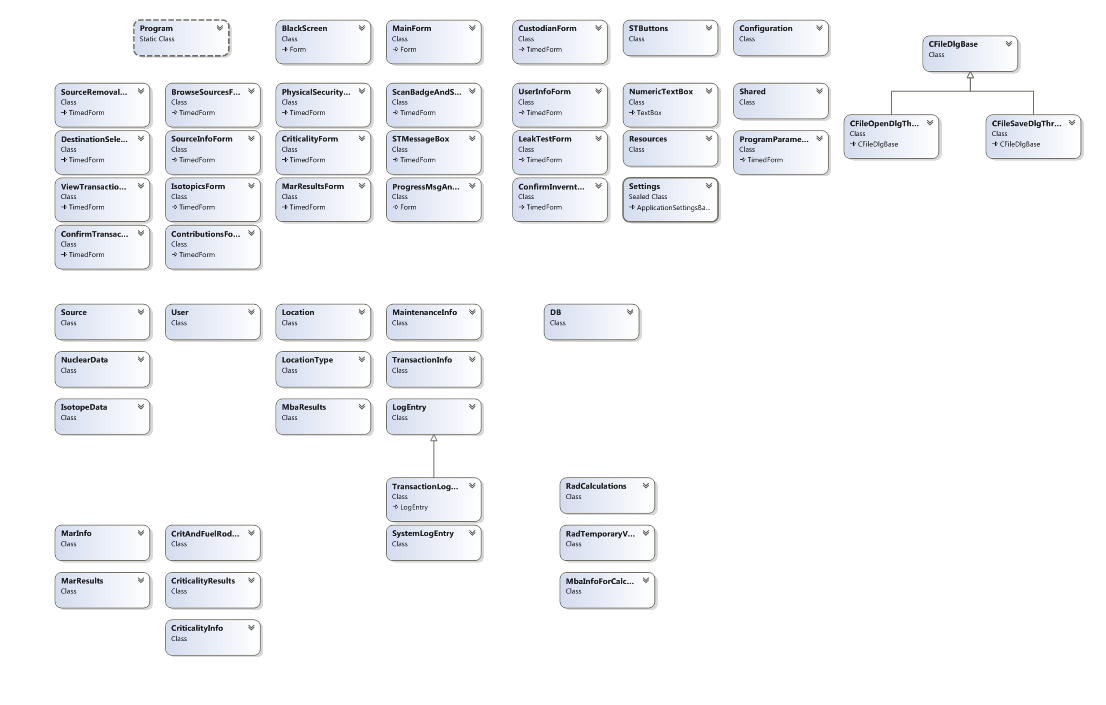 Processing NarrativeThe Source Tracker software starts automatically when a client system is booted by configuring the Windows Task Scheduler.  In the event that the software fails or the machine reboots, the scheduler is set to restart the application at short intervals to assure that the application is always running. The software takes control of the entire touch screen display, hiding the Windows desktop from users. Custodians and Administrators can exit the application by using a function within the Custodian Form.The Source Tracker application continuously waits for input events from the touch screen and bar code reader.  Based on the contextual state of the application, the software responds to user interaction by performing the context dependent touch screen display steps and database queries.  See the Source Tracker User’s Manual (NEN1-ST-UM). Perhaps the most notable feature of Source Tracker is the rule-based transaction processing.  Internal rules and conditions apply to operations that impact a source and any safety and hazard calculations.  For example, an attempt to move a source to a new location invokes internal checks comparing source attributes such as isotopics, current location, and proposed new location status, against specific hazard and safety limits.  These rules for comparison rules are encoded in the software application itself, the data driving the rules is present in both the application and the external database.Data StructuresThe runtime data structures generally reflect individual tables in the database.  See Figure 5 and Appendix A for detailed data structure information.Detailed Design This section presents the detailed design for the Source Tracker software structure and processing algorithms satisfying the software requirements in Source Tracker Software Requirements Specification (NEN1-ST-SRS).  Algorithms are described using pseudo-code with sequential, branch and loop statements, and boolean operators.  Software structure supporting the algorithm is diagrammed for clarity.  For each primary Software Requirement (SR), the related SR section is referenced on the right-hand side of the algorithm statements.SR 1 – Verify MAR, Physical Security, Fuel Rod and Criticality LimitsFor each building/MBA    For each Source        If not ANSI certified container OR if checked-out RadCan, Then	[SR 1.2]            If Source has a MAR Percentage Override value                Then add it to CAT3 Total Percentage            Else calculate and add CAT3 Contribution Value to the CAT3 Total Percentage        Add Source CAT IV Contribution Value to the CAT IV Total        If source contributes to criticality            Calculate criticality values and add to total        If source is a fuel rod and building has fuel rod limits            Add fuel rod count to totalShow User Before Transfer and After Transfer Values			[SR 1.1]Compare Totals to LimitsIf Exceeds Limits							[SR 1.3 & 1.4]    Then display “Not OK to Transfer” message    Else display “OK to Transfer” messageWhen system starts up							[SR 1.5]    Tally MAR, Physical Security, Criticality, and Fuel Rod values    Display that MAR, Physical Security and criticality values are being talliedSR 2 – Transferring Accountable MASS or RSSDMS SourcesIf Source to transfer is a MASS or RSSDMS Source, Then    User selects new MASS location (to transfer to) for MASS items	    OR selects any location for RSSDMS    If transfer is to another MBA, Then        Get and verify MASS-authorized user Z#				[SR 2.2]        Remind User to notify MASS Custodian				[SR 2.2]        Email MASS Custodian about the transfer    Else if transfer is across a MASS boundary (not to another MBA)        Remind User to notify MASS Custodian				[SR 2.3]        Email MASS Custodian about the transfer				[SR 2.3]    Else (within MBA and MASS area)        Email MASS Custodian about the transfer				[SR 2.1]SR 3 – Remove Source From Home RepositoryGet & verify User Z#; Get Source (to remove) from User			[SR 3.1]If Source Location is NOT = its Home Repository, Then			[SR 3.2]    Display warning message						[SR 3.2]Verify Leak Testing							[SR 3.7]If Transferring a MASS or RSSDMS Source, Then    (do extra stuff, see 4.2)						[SR 2]Get New Location from User					Verify MAR, Physical Security, Fuel Rods and Criticality Limits		[SR 1]Display Source description and transfer details				[SR 3.3]If (exceeds MAR, Physical Security, Fuel Rod or Criticality Limits	     Do not allow transaction						[SR 1]Else    Ask User to Complete, Cancel, or Complete-&-Do-More-Transfers? 	[SR 3.4]    If Complete OR Complete-&-Do-More-Transfers, Then        Update Source location & owner					[SR 3.5]        If Complete-&-Do-More-Transfers            Then continue doing more transfers				[SR 3.4]    Else (Cancel, so no Database update)				[SR 3.6]SR 4 – Return Source to Home RepositoryGet Source (to return) from User						[SR 4.1]If source is shown as checked out					[SR 4.2]    If Source Location NOT = its Home Repository, Then			[SR 4.2]    Display error message & return to main screen			[SR 4.3]Else    Verify MAR, Physical Security, Fuel Rod and Criticality Limits		[SR 1]    If (exceeds MAR, Physical Security, Fuel Rod or Criticality Limits	       Do not allow transaction						[SR 1]    Else         Update Source Location to its Home Repository Location		[SR 4.4]        Display completion messageSR 5 – Re-Assign Source’s Current Location and/or OwnerGet & verify User Z#; Get Source (to re-assign) from User		[SR 5.1]If Transferring a MASS Source or RSSDMS     Then (do extra stuff)							[SR 2]        Get New Location from User						[SR 5.2]Verify MAR, Physical Security, Fuel Rods and Criticality Limits		[SR 1]Display Source description and transfer details				[SR 5.3]    If (exceeds MAR, Physical Security, Fuel Rod or Criticality Limits	       Do not allow transaction						[SR 1]    Else       Ask User to Complete, Cancel, or Complete-&-Do-More-Transfers?	[SR 5.4]       If Complete OR Complete-&-Do-More-Transfers, Then           Update Source location & owner					[SR 5.5]           If Complete-&-Do-More-Transfers              Then continue doing more transfers				[SR 5.4]       Else (Cancel, so no Database update)				[SR 5.6]SR 6 – Transaction LogFor every transaction performed by a User or a Custodian    Add transaction information into the Transaction Log Table		[SR 6.1]Custodian requests transaction log					[SR 6.2]   Logs are retrieved from DB for dates requested			[SR 6.2]   If Custodian requests email      Report is emailed to Custodian					[SR 6.2]SR 7 – Browse SourcesGet & verify User Z#								[SR 7.1]Get User Sort option choice							[SR 7.3]		Get User Browse search choices						[SR 7.4 (7.4.1-7.4.5)]	Display Source information (bar code number, source ID, 			[SR 7.2]isotope, initial mass, initial and current activities, current owner, locations, dose rate, MAR, and criticality for each source selected,	[SR 7.4, 7.4.5]sorted by user sort option choice) 					[SR 7.3]If User chooses to display source details about a source,				[SR 7.5, 7.6]    Then display source details				If User wants to see the sources they currently have checked out, 		[SR 7.7]		          User selects his name as User Z# for source filtering				[SR 7.4]    Set current owner to User Z# (selects sources to display)    Display Source information (normal browse display)SR 8 – Display Category 3 MAR Status For Each of the Radiation FacilitiesGet & Verify User Z#									[SR 8.1]For each building									[SR 8.2]	For each Source		If not ANSI certified container, Then			If Source is a checked-out radiation Canister (RAD Can)				Then Add it to the appropriate CAT3 Building RAD Can Percentage(If Source has a MAR Percentage Override value then use the MAR Percentage Override value, else use the CAT3 Contribution Value)	          Else add it to the appropriate CAT3 Building Base Percentage(If Source has a MAR Percentage Override value, then use the MARPercentage Override value, else use the CAT3 Contribution Value)Display the CAT3 Percentages per building (display the RAD Can Percentage,     Base Percentage, and the total of those values), highlighting any that are     over the limitSR 9 – Display Category IV Physical Security Status for Each of the MBAsGet & verify User Z#								[SR 9.1]For each MBA									[SR 9.2]    For each Source        Add the CAT IV PU Contribution value to the appropriate MBA and attractiveness level (B, C, D, & E) plutonium sub-total	        Add the CAT IV U Contribution value to the appropriate MBA and attractiveness level (B, C, D, & E) uranium sub-total	Display the CAT IV sub-totals per MBA Area (display by attractiveness levels    and isotope type), highlighting any that are over limitsSR 10 – Display Criticality and Fuel Rod Status for each of the Radiation FacilitiesGet & verify User Z#									[SR 9.1]For each source    Calculate criticality contributions, if any    Sum criticality values by building    Calculate fuel rod count, if any    Sum fuel rod count by buildingGet criticality and fuel rod limits from DBFor each building									[SR 9.2]    Populate the table with the building, criticality values, and fuel rod count    Compare with limits and highlight any that exceed limitsSR 11 -- Sample Source Transaction









Get & verify User Z#; Get Source from User				[SR 11.1]   Perform Remove, Reassign, Return or Permanently Transfer up to   Results for MAR, physical security, criticality and fuel rod		[SR 11.1]User may only click Cancel, which prevents any database updateSR 12 -- Confirm InventoryGet & verify Custodian Z#						[SR 12.1]Loop until Custodian selects Cancel or Finished    Get Custodian source display choice (all sources,			[SR 12.2]only checked-out sources, or only checked-in sources)		    Display list of sources matching the display choice			[SR 12.2]    Display running totals (to be confirmed, confirmed, and unexpected) 	[SR 12.3]    Get scanned source barcode (to confirm inventory) from Custodian 	[SR 12.4]    Update the source’s last inventory date (to the current date)		[SR 12.4]    Verify Leak Testing							[SR 12.5 (see SR 17)]	         Remove the scanned source from the source list displayed				    If source is unexpected, Then        Display expected location						[SR 12.6]        Increment (& display) unexpected running total			[SR 12.3]    Else        Increment (& display) confirmed running total			[SR 12.3]        Decrement (& display) to be confirmed running total			[SR 12.3]End LoopIf sources still in source list (still need to be confirmed), Then    Display warning message &						[SR 12.7]        a summarized list of confirmed sources				[SR 12.8]Update System Log  with totalsSend summarized list of confirmed sources via email to Custodian	[SR 12.8]    (including unexpected sources)SR 13 – Transfer a Source Permanently From One Location to AnotherGet & verify Custodian Z#						[SR 13.1]Get scanned source (to transfer) from Custodian				[SR 13.2]Get new permanent location (home repository) from Custodian			[SR 13.4]If a valid permanent location, Then			[SR 13.4]	    Verify MAR, Physical Security, criticality, and fuel rod Limits		[SR 13.3 (see SR 1)]    Display Source description and transfer details			[SR 13.5]    If within limits,        Ask Custodian to Complete or Cancel?				[SR 13.6]        If Complete, Then            Update Source location						[SR 13.7]        Else (Cancel, so no Database update)				[SR 13.8]        If source is a MASS source, Then					[SR 13.9 (see SR 2)]]            Display message that MASS system must be updatedSR 14 – Create a Summary csv File of Sources

Get & verify Custodian Z#							[SR 14.1]Create Summary File (list of sources) containing all sources	-		[SR 14.2]	information for each source includes bar code number, source ID, 			[SR 7.2]isotope, initial mass, initial and current activities, current owner, locations, dose rate, MAR, and criticalityIf User wants to filter the results, they can be filtered as for Browse Sources	[See SR7]Email Summary File to Custodian & display message that email was sent 	[SR 14.3/24.3]SR 15 – Edit Program Parameters













Get and verify Get & verify Custodian Z#						[SR 15.1]If (Custodian changes database)						     Connect to requested database						[SR 15.4]If (Custodian changes location)							     Change location in config file							[SR 15.2]If (Custodian changes leak test parameters)     Store in Configuration table in DB						[SR 15.3]To change main database connection     Modify connection string in .config file					[SR 15.5]
SR 16 -- Record Leak TestingGet & verify Custodian Z#							[SR 16.1]Loop until Custodian selects Cancel or Finished    Get Custodian source display choice (all sources		 		[SR 16.2]only checked-out sources, or only checked-in sources)		    Display list of sources matching the display choice				[SR 16.2]    If (Custodian requests Source detail)						[SR 16.2]         Show source detail							[SR 16.2]    Display running totals (to be leak tested, leak tested, and unexpected) 		[SR 16.3]    Get scanned source barcode from Custodian 					[SR 16.4]    If Custodian also wants to confirm inventory, Then				[SR 16.5]        Update the source’s last inventory date (to the current date)           Remove the scanned source from the source list if not unexpected    If source is unexpected, Then        Display expected location							[SR 16.6]        Increment (& display) unexpected running total				[SR 16.3]    Else        Increment (& display) leak tested running total				[SR 16.3]        Decrement (& display) to be leak tested running total			[SR 16.3]End LoopIf sources still in source list (still need to be leak tested), Then    Display warning message &							[SR 16.7]        a summarized list of leak tested sources					[SR 16.8]Update System Log  with totalsSend summarized list of leak tested sources via email to Custodian		[SR 16.8]    (including unexpected sources and all sources still needing    leak testing)SR 17 – Verify Leak TestingCompare source’s time since last leak test to appropriate leak test     parameter days allowedIf Leak Testing is past due, Then						    If extra days parameter (grace period) has already passed, Then        Don’t allow the transfer    Else (grace period has not passed)						[SR 17.1]        Display the last leak test date         Display warning message         Allow the transfer			    Email Custodian that a source has an expired leak test dateElse    Allow transaction SR 18 – Automatic Database Backups










Daily									[SR 18.1]        Backup central database to Tivoli Storage If (Backup fails)        Send email							[SR 18.2]SR 19 -- Manually Input MAR (CAT 3) Contribution Value For a SourceGet & verify Custodian Z#							[SR 19]Select Add/Modify Source button and modify the MAR Percentage entryIf (new MAR value OK)    Store MAR override value in database			 		[SR 19]	SR 20 – Time-out Timers


If a User or a Custodian begins an operation that displays a screen other than			[SR20]the main menu and does not complete the operation or continueinteracting with the screen within a time limit, Then     Cancel the transaction    Display the previous (parent) screenSR 21 – Add/Delete/Modify Source Information






Get & verify Custodian Z#							[SR 21.1]Select Add/Modify Source from custodian menuGet source barcode								[SR 21.3]Allow editing of source information						[SR 21.3/21.4]If user selects Save    If (Source exists in database)        Store source information							[SR 21.2]    Else (Source is new)        Store source information and mark ‘unverified’				[SR 24.4]        Email all custodians to notify of new source verificationElse if user selects Cancel    Return to custodian formElse if user selects Delete    If source has been verified							[SR 1]        Write (some) source information to the Removed Sources table        Remove source from the Sources tableSR 22 – Add/ Modify User Information











Get & verify Custodian Z#							[SR 22.1]Select Add/Modify User from custodian menuAllow editing of user information							[SR 22.3]If user selects Save/Update    If (User exists in database)        Store user information							[SR 22.2]    Else (Source is new)        Store user information							[SR 22.2]        Display warning to check user training		Else if user selects Cancel    If data has been entered then        Ask user if they want to lose the changes        If user answers Yes            Return to custodian form        Else            Return to user information    Else        Return to custodian formSR 23 – Procedure in Case of Network Outage 











User requests action needing DB						Source Tracker unable to connect to central DB					[SR 23.1]    Show warning to user								[SR 23.1]    Return to Main Screen							[SR 23.1]    Until (Database available)							[SR 23.1]        Disallow transactionsSR 24 – Email Notification Requirements






Each night									[SR 24.6]    Run stored procedure	 to query sources not in permanent storage     Email results									[SR 24.6]











User requests transaction								    If (User is not an authorized user)						[SR 24.5]		              
        Show warning
        Disallow transaction        Send email to custodians













At startup    Do calculations
    If (MAR > 80%)								[SR 24.2]       Email warning to Custodians    If physical security, criticality, or fuel rod limits are exceeded        Email warning to custodians















User scans MASS source     Warn MASS source requirements						[SR 24.1]
    Email warning to Custodians
User scans RSSDMS source    Email warning to custodians

*note: Requirements for 24.3 are shown in Section 4.14 and requirements for 24.4 are shown in Section 4.21SR 25 – System Security RequirementsAt startup and indefinitely every 1 minute					[SR 25.1]    Check that Source Tracker is running    If (Not running)        Start Source TrackerGet & verify Custodian Z#							[SR 25.2]        Shut down									[SR 25.1]Implementation LanguageThe SourceTracker.exe application is written in C # and compiled with the Microsoft Visual Studio C # VS2013.TraceabilityRequirements found in (NEN1-ST-SRS) as satisfied by the software design are shown in the design details section above.  See also (NEN1-ST-RTM), the Requirements Traceability Matrix.Appendix A: Database Table DescriptionNuclear Engineering and Nonproliferation (NEN) Safeguards Science and Technology (NEN-1)Nuclear Engineering and Nonproliferation (NEN) Safeguards Science and Technology (NEN-1)Nuclear Engineering and Nonproliferation (NEN) Safeguards Science and Technology (NEN-1)Title:Source Tracker Software DesignSource Tracker Software DesignSource Tracker Software DesignSource Tracker Software DesignNumber:  NEN1-ST-SDNumber:  NEN1-ST-SDNumber:  NEN1-ST-SDRevision:  3.1Page 1 of 30AuthorityNameTitle/OrgSignatureDatePreparer/
Software DesignerHeather NordquistProject Manager/
NEN-1SQA ReviewerCecilia RivenburghHPC-1Software Owner (SO)Jon BridgewaterNEN-1Software Owner RLM (SO RLM)Stacey EatonNEN-DOSoftware User (SU)David MikoNEN-1Software User RLM (SU RLM)/Software Designer RLM (SD RLM)Jon BridgewaterGroup Leader/
NEN-1Revision NumberApproval DateChange DescriptionRevision 1.001/29/08Original IssueRevision 1.12/25/08N changed to STOFOD; reference DAR; standard history of revisions table; changed font to Arial; added List of Figures; and minor wording changes.Revision 1.23/4/08Added pseudocode for SR1.7 and SR 7.7;  updated pseudocode for SR 15.4; added SR1.6 notations in 3 placesRevison 2.08/27/15Computer hardware/software upgrades.Revision 3.011/18/2015Addition of all email design for alerts and reports.Revision 3.12/8/2016Update for new version.Table NameColumn NameData TypeLengthCan be blankAuthorized_Usersznumint40lnamenvarchar1001fnamenvarchar1001empgroupnvarchar1001custodianbit10adminbit10massauthbit10phonenvarchar1001emailnvarchar1001deactivatedbit10ConfigurationIDint40MASSIntervalint41NonMASSIntervalint41GracePeriodint41Crit_Limitslocidint40tanvarchar1000bldgnvarchar1000pulimitfloat81u235limitfloat81fuelrodlimitint41LocationsLoc_IDint40labnvarchar600tanvarchar201bldgnvarchar201roomnumnvarchar201permStoragebit10storageLocIndexsmallint21oldMASSLocsmallint21Locations (cont.)MASSLocnvarchar1001MBAnvarchar1001nodenamenvarchar401lastTransdatetime81currentProgramVersnvarchar1001lastSynchdatetime81Mar_LogIDint40timestampdatetime81mar_fractionfloat81bldgnvarchar5101actionnvarchar5101barcodenvarchar5101locationnvarchar5101destinationnvarchar5101MASS_LocationsIDint40MASSLocationsnvarchar5101descriptionnvarchar5101MBA_Limitsmba_idint40U235_B_Limitfloat81U235_C_Limitfloat81U235_D_Limitfloat81U235_E_Limitfloat81Pu_B_Limitfloat81Pu_C_Limitfloat81Pu_D_Limitfloat81Pu_E_Limitfloat81MBA_Numint41Nuclear_DataNucData_IDint40Isotopenvarchar5101SourceTypenvarchar5101HalfLifefloat81Nuclear_Data (cont.)CiPerGramfloat81MARLimit_Cifloat81RegCiThresholdfloat81DosePerCifloat81Removed_SourcesIDint40Barcodenvarchar200SourceIDnvarchar401Isotopenvarchar1001Enrichmentreal41InitMassreal41InitCuriesreal41InitActivityDatedatetime81SourceTypenvarchar1001Registeredbit10ESH12_Reg_Numnvarchar1001StorageLocnvarchar601Stewardnvarchar1001PhysDescnvarchar4001MASSItembit10RadCanbit10LastLeakTestdatetime81LastInvdatetime81ExemptSourcebit10Photo_Certvarbinary-11Photo_Sourcevarbinary-11LeakTest_SwipeNumint41LeakTest_Commentsnvarchar1001DateRemoveddatetime81ReasonRemovednvarchar4001ManifestNumnvarchar1001Source_TypesIDint40SourceTypenvarchar1001SourcesIDint40BarCodenvarchar200SourceIDnvarchar401Isotopenvarchar1001Enrichmentreal41InitMassreal41InitCuriesreal41InitActivityDatedatetime81Mar_Perc_Overridereal41DoseRatereal41Registeredint41ESH12_Reg_Numnvarchar1001StorageLocnvarchar601CurrLocnvarchar601Curr_Owner_Znumint41DateStampdatetime81Stewardnvarchar1001PhysDescnvarchar4001MASSItembit10RadCanbit10LastLeakTestdatetime81LastInvdatetime81ExemptSourcebit10Photo_Certvarbinary-11Photo_Sourcevarbinary-11PhotoTitlenvarchar1001LeakTest_SwipeNumint41LeakTest_Commentsnvarchar1001Pu_Attr_Levelnvarchar1001Sources (cont.)Pu_Contrfloat81U_Attr_Levelnvarchar1001U_Contrfloat81Pu238_Percreal41Pu239_Percreal41Pu240_Percreal41Pu241_Percreal41Pu242_Percreal41Am241_Percreal41Verifiedbit10FuelRodint41EnteredByint41VerifiedByint41System_LogSysLogIDint40timestampdatetime81locationnvarchar1001succeededbit10commentnvarchar5001Transaction_LogTransLog_idint40lnamenvarchar301fnamenvarchar301znumint41timestampdatetime81destinationnvarchar1001barcodenvarchar201sourceidnvarchar401isotopenvarchar501masstransferbit10actionnvarchar1001locationnvarchar601failedbit10